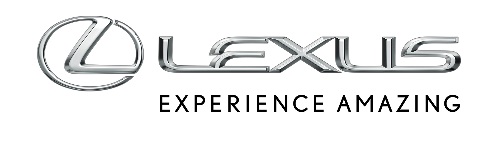 7 STYCZNIA 2019LEXUS UX 250h: NAPĘD HYBRYDOWY CZWARTEJ GENERACJI
Samoładująca się hybryda Lexusa to inteligentne połączenie napędu benzynowego z elektrycznymNowy UX 250h może pokonać do 50% czasu podróży w trybie elektrycznym Spełnia normę EURO 6d - z najniższym poziomem emisji CO2 w klasie, niemal zerową emisją NOX i cząstek stałychUX 250h nie wymaga ładowania, oferując niskie koszty eksploatacjiKażdy, kto choć raz usiądzie za kierownicą nowego Lexusa UX 250h, szybko zrozumie, że nie jest to po prostu kolejny crossover. Napędzany samoładującym się układem hybrydowym Lexusa czwartej generacji, jest bardzo dynamiczny, a przy tym zapewnia niskie zużycie paliwa oraz najniższy w klasie poziom emisji szkodliwych substancji bez konieczności doładowywania i problemów z zasięgiem. W rzeczywistych warunkach jazdy miejskiej UX 250h może odbyć znaczną część każdej podróży z wykorzystaniem wyłącznie energii elektrycznej – do 50% czasu jazdy, w zależności od warunków.Samoładująca się hybryda LexusaSamoładujący się napęd hybrydowy Lexusa w modelu UX 250h łączy moc wysokowydajnego, czterocylindrowego silnika benzynowego 2,0 l oraz mocnego silnika elektrycznego (lub silników elektrycznych). Lexus UX, zarówno w wersji z napędem na przednią oś, jak i E-FOUR na wszystkie koła, otrzymał nowy, kompaktowy układ przeniesienia napędu i jednostkę kontroli mocy (Power Control Unit). Nowo opracowany, niklowo-wodorkowy akumulator zamontowano pod tylnym siedzeniem, zwiększając przestrzeń bagażową i przyczyniając się do niskiego położenia środka ciężkości crossovera. Co istotne, inżynierowie Lexusa skupili się nie tylko na wyjątkowej oszczędności paliwa i niskiej emisji spalin, ale także wysokim poziomie radości z jazdy.Jazda w trybie elektrycznymPodczas łagodnego przyspieszania bądź jazdy z niewielką prędkością samochód może się poruszać wyłącznie dzięki silnikowi elektrycznemu (lub dwóm silnikom elektrycznym w modelach z napędem na obie osie). Są one zasilane prądem dostarczanym przez akumulator hybrydowy. W trybie EV pojazd jest prawie bezgłośny, nie zużywa benzyny i nie emituje żadnych szkodliwych substancji.Dynamiczny, lecz łagodny Przy wyższych prędkościach, płynnie włącza się pracujący w cyklu Atkinsona silnik benzynowy, wciąż otrzymując wsparcie ze strony silnika elektrycznego (lub silników elektrycznych), gdy tylko jest to potrzebne. Dzięki niemal idealnej dystrybucji mocy z tych dwóch źródeł, UX 250h zapewnia przyjemność z jazdy, a także niskie zużycie paliwa i niską emisję spalin.Intensywne przyspieszeniePodczas dynamicznego przyspieszania pracę silnika elektrycznego (lub silników elektrycznych) wspomaga 2-litrowy silnik benzynowy. Jednostki wspólnie dostarczają wysoki moment obrotowy, zapewniając liniowe przyspieszenie. Silniki elektryczne dysponują maksymalnym momentem obrotowym w pełnym zakresie pracy.Nie potrzebuje gniazdkaPodczas hamowania lub gdy stopa kierowcy zostanie zdjęta z pedału przyspieszenia, hamowanie rekuperacyjne przekształca energię kinetyczną w elektryczną, która – wraz z energią wytwarzaną w podczas jazdy – jest magazynowana w akumulatorze hybrydowym. To oznacza, że UX 250h nie potrzebuje doładowywania akumulatora trakcyjnego z gniazdka.Liderzy technologii hybrydowejPodobnie jak wszystkie przełomowe osiągnięcia techniczne, przewaga Lexusa w dziedzinie technologii hybrydowej nie nastąpiła z dnia na dzień. Pierwsze hybrydy opracowano w połowie lat 90., w ramach długofalowej strategii rozwoju układów napędowych. Od czasu, gdy Lexus wprowadził na rynek w 2005 roku pierwszą na świecie hybrydę klasy premium – crossovera RX 400h – sprzedał ponad 1,4 miliona samoładujących się hybryd. Obecnie w Europie dostępnych jest dziewięć różnych modeli hybrydowych Lexusa – od flagowych modeli LC 500h i LS 500h z napędem Multi-Stage Hybrid, aż po superoszczędny, luksusowy kompakt CT 200h.Niski koszt posiadaniaOprócz przyjemności z jazdy, UX 250h oferuje niskie koszty posiadania i wysoką wartość odsprzedaży. Wynika to przede wszystkim z największego w branży doświadczenia firmy Lexus w zakresie inżynierii hybryd. Dotyczy to zarówno akumulatorów, których żywotność odpowiada żywotności samochodu, jak i niezrównanej trwałości i odporności na zużycie hybrydowych układów napędowych Lexusa.Niższe koszty eksploatacjiKonstrukcja UX 250h nie wymaga zastosowania sprzęgła, a rozrusznik i alternator są zintegrowane z układem hybrydowym, dzięki czemu nie wymagają serwisowania ani wymiany w całym okresie eksploatacji pojazdu. Konwencjonalny pasek rozrządu zastąpiono bezobsługowym łańcuchem. Bez konieczności serwisowania i wymiany tych części, właściciele UX 250h mogą zaoszczędzić około 6 400 zł w ciągu 5-letniego okresu użytkowania auta.Żywotność baterii hybrydowej równa cyklowi życia samochoduDzięki rekordowej niezawodności, dowiedzionej i sprawdzonej na dystansie ponad 60 miliardów kilometrów, pokonanych na drogach całego świata, hybrydowy akumulator Lexusa został zaprojektowany tak, by działał przez cały cykl życia samochodu. Baterie trakcyjne Lexusa spełniają rygorystyczne standardy pod względem osiągów i trwałości, dlatego objęto je 5-letnią gwarancją, do przebiegu 100 000 km.Mniejsze zużycie hamulców i oponDzięki układowi odzyskującemu energię hamowania, który zapewnia połowę siły hamowania, zmniejsza się zarówno zużycie klocków, jak i tarcz hamulcowych. Oznacza to, że do przebiegu około 90 000 km hybryda Lexusa zwykle nie potrzebuje wymiany tarcz i tylko jednego kompletu klocków hamulcowych. Dodatkowo, wyższe ciśnienie w oponach pojazdów hybrydowych pomaga zmniejszyć zużycie ich krawędzi, a liniowe dostarczanie mocy i równomierny rozkład masy samochodu jeszcze bardziej zmniejszają zużycie opon.